If further family members/details need to be added, please use Section M belowIf you have a criminal and/or sexual exploitation concern complete the details belowRetention Period:  7 YearsMP 67/14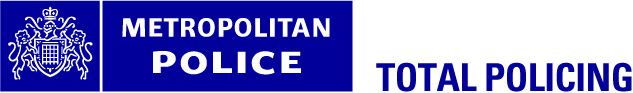 Form 87AReferral to PoliceReferral to PolicePolice Admin only Police Admin only Police Admin only Police Admin only Police Admin only Police Admin only Police Admin only Police Admin only Police Admin only Police Admin only Received Date:Time:CPU/URN:CPU/URN:Receiver:Sexual  Sexual  Physical  Physical  Physical  Neglect  Neglect  Other  Other  Other  (A) Referrer(A) ReferrerName:Agency Address:Tel. No.:Email Address:Team ManagerTeam ManagerName:Tel. No.:Email Address:(B) Concerns / Expected outcome:(B) Concerns / Expected outcome:(B) Concerns / Expected outcome:(B) Concerns / Expected outcome:(B) Concerns / Expected outcome:(B) Concerns / Expected outcome:(B) Concerns / Expected outcome:(B) Concerns / Expected outcome:(B) Concerns / Expected outcome:(B) Concerns / Expected outcome:(B) Concerns / Expected outcome:What is/are the main concerns in relation to this referral?What is/are the main concerns in relation to this referral?What is/are the main concerns in relation to this referral?What is/are the main concerns in relation to this referral?What is/are the main concerns in relation to this referral?What is/are the main concerns in relation to this referral?What is/are the main concerns in relation to this referral?What is/are the main concerns in relation to this referral?What is/are the main concerns in relation to this referral?What is/are the main concerns in relation to this referral?What is/are the main concerns in relation to this referral?Domestic AbuseChild Abuse / NeglectChild Abuse / NeglectFGMOthere.g. Exploitation, LADO IssueWhat do you expect from this referral?What do you expect from this referral?What do you expect from this referral?What do you expect from this referral?What do you expect from this referral?I.e. S47 strategy discussion/ICPC referralI.e. S47 strategy discussion/ICPC referralI.e. S47 strategy discussion/ICPC referralI.e. S47 strategy discussion/ICPC referralI.e. S47 strategy discussion/ICPC referralI.e. S47 strategy discussion/ICPC referral(C) Details of Child / Young Person / Adolescent (18-25 years)(C) Details of Child / Young Person / Adolescent (18-25 years)(C) Details of Child / Young Person / Adolescent (18-25 years)(C) Details of Child / Young Person / Adolescent (18-25 years)(C) Details of Child / Young Person / Adolescent (18-25 years)(C) Details of Child / Young Person / Adolescent (18-25 years)(C) Details of Child / Young Person / Adolescent (18-25 years)(C) Details of Child / Young Person / Adolescent (18-25 years)(C) Details of Child / Young Person / Adolescent (18-25 years)(C) Details of Child / Young Person / Adolescent (18-25 years)(C) Details of Child / Young Person / Adolescent (18-25 years)(C) Details of Child / Young Person / Adolescent (18-25 years)Family Name:Forenames:Forenames:Forenames:Date of Birth:Gender:Gender:Gender:Ethnicity:Religion:Religion:Religion:First Language:Interpreter Required?Interpreter Required?Interpreter Required?Interpreter Required?Interpreter Required?Home Address:Full address with postcodeFull address with postcodeFull address with postcodeFull address with postcodeFull address with postcodeFull address with postcodeFull address with postcodeFull address with postcodeFull address with postcodeFull address with postcodeFull address with postcode Telephone No:Child’s Mobile No:Child’s Mobile No:Child’s Mobile No:School/Nursery Address:School/Nursery Address:School/Nursery Address:Full Address with Post CodeFull Address with Post CodeFull Address with Post CodeFull Address with Post CodeFull Address with Post CodeFull Address with Post CodeFull Address with Post CodeFull Address with Post CodeFull Address with Post CodeIs the Child(ren) / Adolescent(s) known to another Borough ?Is the Child(ren) / Adolescent(s) known to another Borough ?Is the Child(ren) / Adolescent(s) known to another Borough ?Is the Child(ren) / Adolescent(s) known to another Borough ?Yes / NoYes / NoBorough Name(s)Borough Name(s)Borough Name(s)Borough Name(s)Borough Name(s)Open to YOS (Y/N)Open to YOS (Y/N)Agency Involvement (e.g. Open case, CIN/CP EIS)Agency Involvement (e.g. Open case, CIN/CP EIS)Agency Involvement (e.g. Open case, CIN/CP EIS)Agency Involvement (e.g. Open case, CIN/CP EIS)Agency Involvement (e.g. Open case, CIN/CP EIS)Agency Involvement (e.g. Open case, CIN/CP EIS)Agency Involvement (e.g. Open case, CIN/CP EIS)Current Location of the Child(ren) / Adolescent(s) Current Location of the Child(ren) / Adolescent(s) Current Location of the Child(ren) / Adolescent(s) Current Location of the Child(ren) / Adolescent(s) Current Location of the Child(ren) / Adolescent(s) Current Location of the Child(ren) / Adolescent(s) Current Location of the Child(ren) / Adolescent(s) Current Location of the Child(ren) / Adolescent(s) Current Location of the Child(ren) / Adolescent(s) Current Location of the Child(ren) / Adolescent(s) Current Location of the Child(ren) / Adolescent(s) Current Location of the Child(ren) / Adolescent(s)  Current Location:If different from Home AddressIf different from Home AddressIf different from Home AddressIf different from Home AddressIf different from Home AddressIf different from Home AddressIf different from Home AddressIf different from Home AddressIf different from Home AddressIf different from Home AddressIf different from Home Address (D) GP Details of the Child / Adolescent: (D) GP Details of the Child / Adolescent: (D) GP Details of the Child / Adolescent: (D) GP Details of the Child / Adolescent:GP’s Name:GP’s Address:GP’s Contact Number:GP’s E-Mail:(E) Family Members / Other significant persons inside/outside the Household(E) Family Members / Other significant persons inside/outside the Household(E) Family Members / Other significant persons inside/outside the Household(E) Family Members / Other significant persons inside/outside the Household(E) Family Members / Other significant persons inside/outside the Household(E) Family Members / Other significant persons inside/outside the HouseholdFamily NameForenamesDoBM/FEthnicityRelationship to ChildAddress: If different from home addressAddress: If different from home addressAddress: If different from home addressAddress: If different from home addressAddress: If different from home addressAddress: If different from home addressAddress: If different from aboveAddress: If different from aboveAddress: If different from aboveAddress: If different from aboveAddress: If different from aboveAddress: If different from aboveAddress: If different from aboveAddress: If different from aboveAddress: If different from aboveAddress: If different from aboveAddress: If different from aboveAddress: If different from aboveAddress: If different from aboveAddress: If different from aboveAddress: If different from aboveAddress: If different from aboveAddress: If different from aboveAddress: If different from aboveAddress: If different from aboveAddress: If different from aboveAddress: If different from aboveAddress: If different from aboveAddress: If different from aboveAddress: If different from aboveAddress: If different from aboveAddress: If different from aboveAddress: If different from above(F) Nursery/School/College details of all family members under 18 years(F) Nursery/School/College details of all family members under 18 yearsNameSchool AddressIf different from aboveIf different from aboveIf different from above(G) Suspect(s)(G) Suspect(s)(G) Suspect(s)(G) Suspect(s)(G) Suspect(s)(G) Suspect(s)(G) Suspect(s)(G) Suspect(s)(G) Suspect(s)(G) Suspect(s)(G) Suspect(s)(G) Suspect(s)Family NameFamily NameFamily NameForenamesForenamesDoBDoBM/FM/FEthnicityRelationship to ChildAddress:Family NameFamily NameFamily NameForenamesForenamesDoBDoBM/FM/FEthnicityRelationship to ChildAddress:(H) Existing Risk Factors(H) Existing Risk Factors(H) Existing Risk Factors(H) Existing Risk Factors(H) Existing Risk Factors(H) Existing Risk FactorsVictimYesNoU/KSource/ReferenceRepeat victim (min: 2 times in rolling 12 months)Repeat MISPER (min: 2 times in rolling 12 months)Subject of Child Protection PlanSexualised behaviour by victimVictim’s injury caused by weapon / implementYoung age / Pre-mobile babySubstance misuse / alcohol abuseDisabilityPrivately fosteredHome educatedMental health issuesTraffickingOtherSuspect YesNoU/KSource/ReferenceEvidence of grooming / controlSuspected of / history of previous abuseSuspected of / history of domestic violenceTendency towards violenceSubstance / alcohol misuseMental health issuesOtherHouseholdYesNoU/KSource/ReferenceMental health issues (suspect/family)Chaotic / co-sleeping arrangementsEmotional stressors within the household (financial, illness, high conflict)Divided family structurePerson with new or revived access to the childDeprivation or poverty in home/local area(I) Family members with known Disabilities / Mental Health / Learning Issues(I) Family members with known Disabilities / Mental Health / Learning IssuesNameDetailsI.e. Deaf / ADHD(J) Additional risk factors Is there any evidence or reason to believe the carer is deceitful or manipulative?(K) Reason for Referral Summarise risk factors and current risk assessment(L) Details of Strategy DiscussionDecisions: (M) Additional InformationDecisions: For information unable to be added - i.e. addtional family members.Referral Supervisor’s Comments/ Rationale (summarise risk factors and current risk assessment – see guidance below)Sexual Identity, Wellbeing and ChoiceAbsence, Truancy and Going MissingFamily and HomeEmotional and Physical HealthGangs, Groups, Age Gaps and CrimeUse of Technology and Sexual BullyingAlcohol and SubstancesReceipt of Unexplained Gifts or MoneyDistrust of Authority FiguresVOLT AnalysisPolice OnlyPolice Only                                                                                                                            Assessment score                                                                                                                            Assessment score                                                                                                                            Assessment score                                                                                                                            Assessment score                                                                                                                            Assessment score                                                                                                                            Assessment score                                                                                                                            Assessment score                                                                                                                            Assessment scoreEmerging RiskEmerging RiskSome evidence that the child or young person is at risk of exploitation and / or places him/herself at risk. Some concerns that the child/ young person is at risk of being targeted or groomed, but there are positive protective factors in the child’s life. The child / young person may require a referral to targeted early intervention services for education / intervention.Some evidence that the child or young person is at risk of exploitation and / or places him/herself at risk. Some concerns that the child/ young person is at risk of being targeted or groomed, but there are positive protective factors in the child’s life. The child / young person may require a referral to targeted early intervention services for education / intervention.Some evidence that the child or young person is at risk of exploitation and / or places him/herself at risk. Some concerns that the child/ young person is at risk of being targeted or groomed, but there are positive protective factors in the child’s life. The child / young person may require a referral to targeted early intervention services for education / intervention.Some evidence that the child or young person is at risk of exploitation and / or places him/herself at risk. Some concerns that the child/ young person is at risk of being targeted or groomed, but there are positive protective factors in the child’s life. The child / young person may require a referral to targeted early intervention services for education / intervention.Some evidence that the child or young person is at risk of exploitation and / or places him/herself at risk. Some concerns that the child/ young person is at risk of being targeted or groomed, but there are positive protective factors in the child’s life. The child / young person may require a referral to targeted early intervention services for education / intervention.Some evidence that the child or young person is at risk of exploitation and / or places him/herself at risk. Some concerns that the child/ young person is at risk of being targeted or groomed, but there are positive protective factors in the child’s life. The child / young person may require a referral to targeted early intervention services for education / intervention.Some evidence that the child or young person is at risk of exploitation and / or places him/herself at risk. Some concerns that the child/ young person is at risk of being targeted or groomed, but there are positive protective factors in the child’s life. The child / young person may require a referral to targeted early intervention services for education / intervention.Moderate RiskModerate RiskChild is vulnerable to being exploited / but there are not immediate/ urgent safeguarding concerns. There is evidence the child / young person may experience protective factors, but circumstances and / or behaviours place him/her at risk of exploitation. Child is vulnerable to being exploited / but there are not immediate/ urgent safeguarding concerns. There is evidence the child / young person may experience protective factors, but circumstances and / or behaviours place him/her at risk of exploitation. Child is vulnerable to being exploited / but there are not immediate/ urgent safeguarding concerns. There is evidence the child / young person may experience protective factors, but circumstances and / or behaviours place him/her at risk of exploitation. Child is vulnerable to being exploited / but there are not immediate/ urgent safeguarding concerns. There is evidence the child / young person may experience protective factors, but circumstances and / or behaviours place him/her at risk of exploitation. Child is vulnerable to being exploited / but there are not immediate/ urgent safeguarding concerns. There is evidence the child / young person may experience protective factors, but circumstances and / or behaviours place him/her at risk of exploitation. Child is vulnerable to being exploited / but there are not immediate/ urgent safeguarding concerns. There is evidence the child / young person may experience protective factors, but circumstances and / or behaviours place him/her at risk of exploitation. Child is vulnerable to being exploited / but there are not immediate/ urgent safeguarding concerns. There is evidence the child / young person may experience protective factors, but circumstances and / or behaviours place him/her at risk of exploitation. Significant RiskSignificant RiskEvidence / disclosure suggests that the child is at immediate and / or continuing risk of criminal exploitation. The child / young person is engaged in high risk situations / relationships / risk taking behaviour. Evidence / assessments, suggests that the child is experiencing exploitation (they may not recognise this). Evidence / disclosure suggests that the child is at immediate and / or continuing risk of criminal exploitation. The child / young person is engaged in high risk situations / relationships / risk taking behaviour. Evidence / assessments, suggests that the child is experiencing exploitation (they may not recognise this). Evidence / disclosure suggests that the child is at immediate and / or continuing risk of criminal exploitation. The child / young person is engaged in high risk situations / relationships / risk taking behaviour. Evidence / assessments, suggests that the child is experiencing exploitation (they may not recognise this). Evidence / disclosure suggests that the child is at immediate and / or continuing risk of criminal exploitation. The child / young person is engaged in high risk situations / relationships / risk taking behaviour. Evidence / assessments, suggests that the child is experiencing exploitation (they may not recognise this). Evidence / disclosure suggests that the child is at immediate and / or continuing risk of criminal exploitation. The child / young person is engaged in high risk situations / relationships / risk taking behaviour. Evidence / assessments, suggests that the child is experiencing exploitation (they may not recognise this). Evidence / disclosure suggests that the child is at immediate and / or continuing risk of criminal exploitation. The child / young person is engaged in high risk situations / relationships / risk taking behaviour. Evidence / assessments, suggests that the child is experiencing exploitation (they may not recognise this). Evidence / disclosure suggests that the child is at immediate and / or continuing risk of criminal exploitation. The child / young person is engaged in high risk situations / relationships / risk taking behaviour. Evidence / assessments, suggests that the child is experiencing exploitation (they may not recognise this). Supervisor (Sergeant) SignatureSupervisor (Sergeant) SignatureSupervisor (Sergeant) SignatureSupervisor (Sergeant) SignatureSupervisor (Sergeant) SignatureSupervisor (Sergeant) SignatureSupervisor (Sergeant) SignatureSupervisor (Sergeant) SignatureSupervisor (Sergeant) SignatureSupervisor (Sergeant) SignatureSigned: Print Name:Print Name:Print Name:Date:Child Exploitation Guidance Child Exploitation Guidance Child Exploitation Guidance Child Exploitation Guidance Child Exploitation Guidance Child Exploitation Guidance Child Exploitation Guidance Child Exploitation Guidance Child Exploitation Guidance Child Exploitation Guidance Child Exploitation Guidance Existing Risk Factors (not exhaustive)Existing Risk Factors (not exhaustive)Existing Risk Factors (not exhaustive)Existing Risk Factors (not exhaustive)Existing Risk Factors (not exhaustive)Existing Risk Factors (not exhaustive)Existing Risk Factors (not exhaustive)Existing Risk Factors (not exhaustive)Existing Risk Factors (not exhaustive)Existing Risk Factors (not exhaustive)Existing Risk Factors (not exhaustive)Sexual Identity, Wellbeing and ChoiceSexual Identity, Wellbeing and ChoiceSexual Identity, Wellbeing and ChoiceSexual Identity, Wellbeing and ChoiceSexual Identity, Wellbeing and ChoiceSexual Identity, Wellbeing and ChoiceSexual Identity, Wellbeing and ChoiceSexual Identity, Wellbeing and ChoiceSexual Identity, Wellbeing and ChoiceSexual Identity, Wellbeing and ChoiceSexual Identity, Wellbeing and ChoiceSexually transmitted infections/pregnancy/terminationsChanges or out of character sexualised behaviour in an unsafe context or environment.Visible physical markings which would suggest sexual interaction i.e. love bites Displaying sexualised behaviourVictim / Witness of a Sexual crimeIncreasing use of sexualised languageTalks about or witness to recent incidents of violence. Admits to carrying or will carry a weapon for self-protection.*** Please make clear signs/indicators/evidence of targeting and/or grooming of the child by anotherSexually transmitted infections/pregnancy/terminationsChanges or out of character sexualised behaviour in an unsafe context or environment.Visible physical markings which would suggest sexual interaction i.e. love bites Displaying sexualised behaviourVictim / Witness of a Sexual crimeIncreasing use of sexualised languageTalks about or witness to recent incidents of violence. Admits to carrying or will carry a weapon for self-protection.*** Please make clear signs/indicators/evidence of targeting and/or grooming of the child by anotherSexually transmitted infections/pregnancy/terminationsChanges or out of character sexualised behaviour in an unsafe context or environment.Visible physical markings which would suggest sexual interaction i.e. love bites Displaying sexualised behaviourVictim / Witness of a Sexual crimeIncreasing use of sexualised languageTalks about or witness to recent incidents of violence. Admits to carrying or will carry a weapon for self-protection.*** Please make clear signs/indicators/evidence of targeting and/or grooming of the child by anotherSexually transmitted infections/pregnancy/terminationsChanges or out of character sexualised behaviour in an unsafe context or environment.Visible physical markings which would suggest sexual interaction i.e. love bites Displaying sexualised behaviourVictim / Witness of a Sexual crimeIncreasing use of sexualised languageTalks about or witness to recent incidents of violence. Admits to carrying or will carry a weapon for self-protection.*** Please make clear signs/indicators/evidence of targeting and/or grooming of the child by anotherSexually transmitted infections/pregnancy/terminationsChanges or out of character sexualised behaviour in an unsafe context or environment.Visible physical markings which would suggest sexual interaction i.e. love bites Displaying sexualised behaviourVictim / Witness of a Sexual crimeIncreasing use of sexualised languageTalks about or witness to recent incidents of violence. Admits to carrying or will carry a weapon for self-protection.*** Please make clear signs/indicators/evidence of targeting and/or grooming of the child by anotherSexually transmitted infections/pregnancy/terminationsChanges or out of character sexualised behaviour in an unsafe context or environment.Visible physical markings which would suggest sexual interaction i.e. love bites Displaying sexualised behaviourVictim / Witness of a Sexual crimeIncreasing use of sexualised languageTalks about or witness to recent incidents of violence. Admits to carrying or will carry a weapon for self-protection.*** Please make clear signs/indicators/evidence of targeting and/or grooming of the child by anotherSexually transmitted infections/pregnancy/terminationsChanges or out of character sexualised behaviour in an unsafe context or environment.Visible physical markings which would suggest sexual interaction i.e. love bites Displaying sexualised behaviourVictim / Witness of a Sexual crimeIncreasing use of sexualised languageTalks about or witness to recent incidents of violence. Admits to carrying or will carry a weapon for self-protection.*** Please make clear signs/indicators/evidence of targeting and/or grooming of the child by anotherSexually transmitted infections/pregnancy/terminationsChanges or out of character sexualised behaviour in an unsafe context or environment.Visible physical markings which would suggest sexual interaction i.e. love bites Displaying sexualised behaviourVictim / Witness of a Sexual crimeIncreasing use of sexualised languageTalks about or witness to recent incidents of violence. Admits to carrying or will carry a weapon for self-protection.*** Please make clear signs/indicators/evidence of targeting and/or grooming of the child by anotherSexually transmitted infections/pregnancy/terminationsChanges or out of character sexualised behaviour in an unsafe context or environment.Visible physical markings which would suggest sexual interaction i.e. love bites Displaying sexualised behaviourVictim / Witness of a Sexual crimeIncreasing use of sexualised languageTalks about or witness to recent incidents of violence. Admits to carrying or will carry a weapon for self-protection.*** Please make clear signs/indicators/evidence of targeting and/or grooming of the child by anotherSexually transmitted infections/pregnancy/terminationsChanges or out of character sexualised behaviour in an unsafe context or environment.Visible physical markings which would suggest sexual interaction i.e. love bites Displaying sexualised behaviourVictim / Witness of a Sexual crimeIncreasing use of sexualised languageTalks about or witness to recent incidents of violence. Admits to carrying or will carry a weapon for self-protection.*** Please make clear signs/indicators/evidence of targeting and/or grooming of the child by anotherSexually transmitted infections/pregnancy/terminationsChanges or out of character sexualised behaviour in an unsafe context or environment.Visible physical markings which would suggest sexual interaction i.e. love bites Displaying sexualised behaviourVictim / Witness of a Sexual crimeIncreasing use of sexualised languageTalks about or witness to recent incidents of violence. Admits to carrying or will carry a weapon for self-protection.*** Please make clear signs/indicators/evidence of targeting and/or grooming of the child by another2. Absence, Truancy and Going Missing2. Absence, Truancy and Going Missing2. Absence, Truancy and Going Missing2. Absence, Truancy and Going Missing2. Absence, Truancy and Going Missing2. Absence, Truancy and Going Missing2. Absence, Truancy and Going Missing2. Absence, Truancy and Going Missing2. Absence, Truancy and Going Missing2. Absence, Truancy and Going Missing2. Absence, Truancy and Going MissingTruancy /unexplained absences from school/permanently excluded Staying out overnight /absences from the family home/placement Extended periods of being missing from home / placementIs there a change in routine or the above behaviours out of character for the childTaken to parties, houses, unknown areas, hotels, nightclubs, takeaways or out of area by unknown adultsReturns from missing episodes with injuries or dishevelled /unkempt physical appearanceTruancy /unexplained absences from school/permanently excluded Staying out overnight /absences from the family home/placement Extended periods of being missing from home / placementIs there a change in routine or the above behaviours out of character for the childTaken to parties, houses, unknown areas, hotels, nightclubs, takeaways or out of area by unknown adultsReturns from missing episodes with injuries or dishevelled /unkempt physical appearanceTruancy /unexplained absences from school/permanently excluded Staying out overnight /absences from the family home/placement Extended periods of being missing from home / placementIs there a change in routine or the above behaviours out of character for the childTaken to parties, houses, unknown areas, hotels, nightclubs, takeaways or out of area by unknown adultsReturns from missing episodes with injuries or dishevelled /unkempt physical appearanceTruancy /unexplained absences from school/permanently excluded Staying out overnight /absences from the family home/placement Extended periods of being missing from home / placementIs there a change in routine or the above behaviours out of character for the childTaken to parties, houses, unknown areas, hotels, nightclubs, takeaways or out of area by unknown adultsReturns from missing episodes with injuries or dishevelled /unkempt physical appearanceTruancy /unexplained absences from school/permanently excluded Staying out overnight /absences from the family home/placement Extended periods of being missing from home / placementIs there a change in routine or the above behaviours out of character for the childTaken to parties, houses, unknown areas, hotels, nightclubs, takeaways or out of area by unknown adultsReturns from missing episodes with injuries or dishevelled /unkempt physical appearanceReturning home with new unexplained clothing or belongingsTalking about travelling to different areas of citiesPersistently found in different areas of LondonFound outside London Area – use of Train links etc (links to County Lines)Found in possession of Paid Train tickets– Uber cars/coach tickets and  consider mode of transport/paymentAbducted and forced imprisonment (described by young person as “locked in”)Returning home with new unexplained clothing or belongingsTalking about travelling to different areas of citiesPersistently found in different areas of LondonFound outside London Area – use of Train links etc (links to County Lines)Found in possession of Paid Train tickets– Uber cars/coach tickets and  consider mode of transport/paymentAbducted and forced imprisonment (described by young person as “locked in”)Returning home with new unexplained clothing or belongingsTalking about travelling to different areas of citiesPersistently found in different areas of LondonFound outside London Area – use of Train links etc (links to County Lines)Found in possession of Paid Train tickets– Uber cars/coach tickets and  consider mode of transport/paymentAbducted and forced imprisonment (described by young person as “locked in”)Returning home with new unexplained clothing or belongingsTalking about travelling to different areas of citiesPersistently found in different areas of LondonFound outside London Area – use of Train links etc (links to County Lines)Found in possession of Paid Train tickets– Uber cars/coach tickets and  consider mode of transport/paymentAbducted and forced imprisonment (described by young person as “locked in”)Returning home with new unexplained clothing or belongingsTalking about travelling to different areas of citiesPersistently found in different areas of LondonFound outside London Area – use of Train links etc (links to County Lines)Found in possession of Paid Train tickets– Uber cars/coach tickets and  consider mode of transport/paymentAbducted and forced imprisonment (described by young person as “locked in”)Returning home with new unexplained clothing or belongingsTalking about travelling to different areas of citiesPersistently found in different areas of LondonFound outside London Area – use of Train links etc (links to County Lines)Found in possession of Paid Train tickets– Uber cars/coach tickets and  consider mode of transport/paymentAbducted and forced imprisonment (described by young person as “locked in”)*** Please make clear signs/indicators/evidence of targeting and/or grooming of the child by another*** Please make clear signs/indicators/evidence of targeting and/or grooming of the child by another*** Please make clear signs/indicators/evidence of targeting and/or grooming of the child by another*** Please make clear signs/indicators/evidence of targeting and/or grooming of the child by another*** Please make clear signs/indicators/evidence of targeting and/or grooming of the child by another*** Please make clear signs/indicators/evidence of targeting and/or grooming of the child by another*** Please make clear signs/indicators/evidence of targeting and/or grooming of the child by another*** Please make clear signs/indicators/evidence of targeting and/or grooming of the child by another*** Please make clear signs/indicators/evidence of targeting and/or grooming of the child by another*** Please make clear signs/indicators/evidence of targeting and/or grooming of the child by another*** Please make clear signs/indicators/evidence of targeting and/or grooming of the child by another3. Family and Home3. Family and Home3. Family and Home3. Family and Home3. Family and Home3. Family and Home3. Family and Home3. Family and Home3. Family and Home3. Family and Home3. Family and HomeNeglect – Consider Emotional/Physical /Sexual - Lack of parental supervision Lack of positive relationships/understanding or trust within the householdEvidence of decline in relationship and/or communication with family/parent/carer – out of character/changes in behaviourNeglect – Consider Emotional/Physical /Sexual - Lack of parental supervision Lack of positive relationships/understanding or trust within the householdEvidence of decline in relationship and/or communication with family/parent/carer – out of character/changes in behaviourNeglect – Consider Emotional/Physical /Sexual - Lack of parental supervision Lack of positive relationships/understanding or trust within the householdEvidence of decline in relationship and/or communication with family/parent/carer – out of character/changes in behaviourNeglect – Consider Emotional/Physical /Sexual - Lack of parental supervision Lack of positive relationships/understanding or trust within the householdEvidence of decline in relationship and/or communication with family/parent/carer – out of character/changes in behaviourNeglect – Consider Emotional/Physical /Sexual - Lack of parental supervision Lack of positive relationships/understanding or trust within the householdEvidence of decline in relationship and/or communication with family/parent/carer – out of character/changes in behaviourReduced Contact with family/friends – out of character behaviour changesKnown older siblings/family members involved in drug distribution/county lines/gangs/CSE – indicators/signs of the child is being groomed or targetedFamily linked to serious and organised crimeFamily members victim of serious violenceParental absenceParental substance dependencyReduced Contact with family/friends – out of character behaviour changesKnown older siblings/family members involved in drug distribution/county lines/gangs/CSE – indicators/signs of the child is being groomed or targetedFamily linked to serious and organised crimeFamily members victim of serious violenceParental absenceParental substance dependencyReduced Contact with family/friends – out of character behaviour changesKnown older siblings/family members involved in drug distribution/county lines/gangs/CSE – indicators/signs of the child is being groomed or targetedFamily linked to serious and organised crimeFamily members victim of serious violenceParental absenceParental substance dependencyReduced Contact with family/friends – out of character behaviour changesKnown older siblings/family members involved in drug distribution/county lines/gangs/CSE – indicators/signs of the child is being groomed or targetedFamily linked to serious and organised crimeFamily members victim of serious violenceParental absenceParental substance dependencyReduced Contact with family/friends – out of character behaviour changesKnown older siblings/family members involved in drug distribution/county lines/gangs/CSE – indicators/signs of the child is being groomed or targetedFamily linked to serious and organised crimeFamily members victim of serious violenceParental absenceParental substance dependencyReduced Contact with family/friends – out of character behaviour changesKnown older siblings/family members involved in drug distribution/county lines/gangs/CSE – indicators/signs of the child is being groomed or targetedFamily linked to serious and organised crimeFamily members victim of serious violenceParental absenceParental substance dependency*** Please make clear signs/indicators/evidence of targeting and/or grooming of the child by another*** Please make clear signs/indicators/evidence of targeting and/or grooming of the child by another*** Please make clear signs/indicators/evidence of targeting and/or grooming of the child by another*** Please make clear signs/indicators/evidence of targeting and/or grooming of the child by another*** Please make clear signs/indicators/evidence of targeting and/or grooming of the child by another*** Please make clear signs/indicators/evidence of targeting and/or grooming of the child by another*** Please make clear signs/indicators/evidence of targeting and/or grooming of the child by another*** Please make clear signs/indicators/evidence of targeting and/or grooming of the child by another*** Please make clear signs/indicators/evidence of targeting and/or grooming of the child by another*** Please make clear signs/indicators/evidence of targeting and/or grooming of the child by another*** Please make clear signs/indicators/evidence of targeting and/or grooming of the child by another4. Emotional and Physical Health4. Emotional and Physical Health4. Emotional and Physical Health4. Emotional and Physical Health4. Emotional and Physical Health4. Emotional and Physical Health4. Emotional and Physical Health4. Emotional and Physical Health4. Emotional and Physical Health4. Emotional and Physical Health4. Emotional and Physical HealthConcerns of self-harm and/or eating disorders (especially new or increased)Difficulty in making or maintaining friendships with peersIncreasing language in relation to drug dealing and/or violenceSigns of withdrawal/distancing/low communication and secrecy i.e. experiences of trauma , PTSDExpressions around invincibility or not caring about what happens to themConcerns of self-harm and/or eating disorders (especially new or increased)Difficulty in making or maintaining friendships with peersIncreasing language in relation to drug dealing and/or violenceSigns of withdrawal/distancing/low communication and secrecy i.e. experiences of trauma , PTSDExpressions around invincibility or not caring about what happens to themConcerns of self-harm and/or eating disorders (especially new or increased)Difficulty in making or maintaining friendships with peersIncreasing language in relation to drug dealing and/or violenceSigns of withdrawal/distancing/low communication and secrecy i.e. experiences of trauma , PTSDExpressions around invincibility or not caring about what happens to themConcerns of self-harm and/or eating disorders (especially new or increased)Difficulty in making or maintaining friendships with peersIncreasing language in relation to drug dealing and/or violenceSigns of withdrawal/distancing/low communication and secrecy i.e. experiences of trauma , PTSDExpressions around invincibility or not caring about what happens to themConcerns of self-harm and/or eating disorders (especially new or increased)Difficulty in making or maintaining friendships with peersIncreasing language in relation to drug dealing and/or violenceSigns of withdrawal/distancing/low communication and secrecy i.e. experiences of trauma , PTSDExpressions around invincibility or not caring about what happens to themChanges in physical appearance or attireIncreased concerns of self-harm / Violent / emotional outbursts or bullying or threatening behaviourIncreasingly disruptive, hostile or physically aggressive at home/placement or schoolUnexplained physical injuries suggestive of physical assaultMarks/injuries not consistent with the explanation of the childAttendance at A&E with significant injuries (especially if caused by a knife/weapon)Changes in physical appearance or attireIncreased concerns of self-harm / Violent / emotional outbursts or bullying or threatening behaviourIncreasingly disruptive, hostile or physically aggressive at home/placement or schoolUnexplained physical injuries suggestive of physical assaultMarks/injuries not consistent with the explanation of the childAttendance at A&E with significant injuries (especially if caused by a knife/weapon)Changes in physical appearance or attireIncreased concerns of self-harm / Violent / emotional outbursts or bullying or threatening behaviourIncreasingly disruptive, hostile or physically aggressive at home/placement or schoolUnexplained physical injuries suggestive of physical assaultMarks/injuries not consistent with the explanation of the childAttendance at A&E with significant injuries (especially if caused by a knife/weapon)Changes in physical appearance or attireIncreased concerns of self-harm / Violent / emotional outbursts or bullying or threatening behaviourIncreasingly disruptive, hostile or physically aggressive at home/placement or schoolUnexplained physical injuries suggestive of physical assaultMarks/injuries not consistent with the explanation of the childAttendance at A&E with significant injuries (especially if caused by a knife/weapon)Changes in physical appearance or attireIncreased concerns of self-harm / Violent / emotional outbursts or bullying or threatening behaviourIncreasingly disruptive, hostile or physically aggressive at home/placement or schoolUnexplained physical injuries suggestive of physical assaultMarks/injuries not consistent with the explanation of the childAttendance at A&E with significant injuries (especially if caused by a knife/weapon)Changes in physical appearance or attireIncreased concerns of self-harm / Violent / emotional outbursts or bullying or threatening behaviourIncreasingly disruptive, hostile or physically aggressive at home/placement or schoolUnexplained physical injuries suggestive of physical assaultMarks/injuries not consistent with the explanation of the childAttendance at A&E with significant injuries (especially if caused by a knife/weapon)*** Please make clear signs/indicators/evidence of targeting and/or grooming of the child by another*** Please make clear signs/indicators/evidence of targeting and/or grooming of the child by another*** Please make clear signs/indicators/evidence of targeting and/or grooming of the child by another*** Please make clear signs/indicators/evidence of targeting and/or grooming of the child by another*** Please make clear signs/indicators/evidence of targeting and/or grooming of the child by another*** Please make clear signs/indicators/evidence of targeting and/or grooming of the child by another*** Please make clear signs/indicators/evidence of targeting and/or grooming of the child by another*** Please make clear signs/indicators/evidence of targeting and/or grooming of the child by another*** Please make clear signs/indicators/evidence of targeting and/or grooming of the child by another*** Please make clear signs/indicators/evidence of targeting and/or grooming of the child by another*** Please make clear signs/indicators/evidence of targeting and/or grooming of the child by another5. Gangs, Groups, Age Gaps and Crime5. Gangs, Groups, Age Gaps and Crime5. Gangs, Groups, Age Gaps and Crime5. Gangs, Groups, Age Gaps and Crime5. Gangs, Groups, Age Gaps and Crime5. Gangs, Groups, Age Gaps and Crime5. Gangs, Groups, Age Gaps and Crime5. Gangs, Groups, Age Gaps and Crime5. Gangs, Groups, Age Gaps and Crime5. Gangs, Groups, Age Gaps and Crime5. Gangs, Groups, Age Gaps and CrimeAssociating with known drug dealers / connections to county lines – indicators/signs of being targeted or groomedForced to sell drugs to pay off debts e.g. drug debt (debt bondage)Threats to Life or threats of harm made to child / familyChild forming new / unknown friendships  or associations with older males/femalesAssociating with known drug dealers / connections to county lines – indicators/signs of being targeted or groomedForced to sell drugs to pay off debts e.g. drug debt (debt bondage)Threats to Life or threats of harm made to child / familyChild forming new / unknown friendships  or associations with older males/femalesAssociating with known drug dealers / connections to county lines – indicators/signs of being targeted or groomedForced to sell drugs to pay off debts e.g. drug debt (debt bondage)Threats to Life or threats of harm made to child / familyChild forming new / unknown friendships  or associations with older males/femalesAssociating with known drug dealers / connections to county lines – indicators/signs of being targeted or groomedForced to sell drugs to pay off debts e.g. drug debt (debt bondage)Threats to Life or threats of harm made to child / familyChild forming new / unknown friendships  or associations with older males/femalesArrested /Come to Police attention in the following circumstances:outside of Londonarrested for drug related offences/ robbery/offensive weapons/ money launderingwithin a cuckooed addressand there are indicators /signs of being targeted or groomedCriminal gains not evident when clearly engaged in criminal activityArrested /Come to Police attention in the following circumstances:outside of Londonarrested for drug related offences/ robbery/offensive weapons/ money launderingwithin a cuckooed addressand there are indicators /signs of being targeted or groomedCriminal gains not evident when clearly engaged in criminal activityArrested /Come to Police attention in the following circumstances:outside of Londonarrested for drug related offences/ robbery/offensive weapons/ money launderingwithin a cuckooed addressand there are indicators /signs of being targeted or groomedCriminal gains not evident when clearly engaged in criminal activityArrested /Come to Police attention in the following circumstances:outside of Londonarrested for drug related offences/ robbery/offensive weapons/ money launderingwithin a cuckooed addressand there are indicators /signs of being targeted or groomedCriminal gains not evident when clearly engaged in criminal activityArrested /Come to Police attention in the following circumstances:outside of Londonarrested for drug related offences/ robbery/offensive weapons/ money launderingwithin a cuckooed addressand there are indicators /signs of being targeted or groomedCriminal gains not evident when clearly engaged in criminal activityArrested /Come to Police attention in the following circumstances:outside of Londonarrested for drug related offences/ robbery/offensive weapons/ money launderingwithin a cuckooed addressand there are indicators /signs of being targeted or groomedCriminal gains not evident when clearly engaged in criminal activityArrested /Come to Police attention in the following circumstances:outside of Londonarrested for drug related offences/ robbery/offensive weapons/ money launderingwithin a cuckooed addressand there are indicators /signs of being targeted or groomedCriminal gains not evident when clearly engaged in criminal activity*** Please make clear signs/indicators/evidence of targeting and/or grooming of the child by another*** Please make clear signs/indicators/evidence of targeting and/or grooming of the child by another*** Please make clear signs/indicators/evidence of targeting and/or grooming of the child by another*** Please make clear signs/indicators/evidence of targeting and/or grooming of the child by another*** Please make clear signs/indicators/evidence of targeting and/or grooming of the child by another*** Please make clear signs/indicators/evidence of targeting and/or grooming of the child by another*** Please make clear signs/indicators/evidence of targeting and/or grooming of the child by another*** Please make clear signs/indicators/evidence of targeting and/or grooming of the child by another*** Please make clear signs/indicators/evidence of targeting and/or grooming of the child by another*** Please make clear signs/indicators/evidence of targeting and/or grooming of the child by another*** Please make clear signs/indicators/evidence of targeting and/or grooming of the child by another6. Use of Technology and Sexual Bullying6. Use of Technology and Sexual Bullying6. Use of Technology and Sexual Bullying6. Use of Technology and Sexual Bullying6. Use of Technology and Sexual Bullying6. Use of Technology and Sexual Bullying6. Use of Technology and Sexual Bullying6. Use of Technology and Sexual Bullying6. Use of Technology and Sexual Bullying6. Use of Technology and Sexual Bullying6. Use of Technology and Sexual BullyingReceives an excessive number of text messages or phone calls i.e. being tasked to engage in criminalityChatroom attendance / On line datingForming new associations online with older men/womenReceives an excessive number of text messages or phone calls i.e. being tasked to engage in criminalityChatroom attendance / On line datingForming new associations online with older men/womenReceives an excessive number of text messages or phone calls i.e. being tasked to engage in criminalityChatroom attendance / On line datingForming new associations online with older men/womenReceives an excessive number of text messages or phone calls i.e. being tasked to engage in criminalityChatroom attendance / On line datingForming new associations online with older men/womenSigns of Cyber Bullying and on-line grooming / sexting /Chatrooms/Apps consider perpetratorsIn possession of multiple handsets, sim cards / sim card packaging, ‘burner’ type handsets Possession of hotel keys/cards or keys to unknown locationsSigns of Cyber Bullying and on-line grooming / sexting /Chatrooms/Apps consider perpetratorsIn possession of multiple handsets, sim cards / sim card packaging, ‘burner’ type handsets Possession of hotel keys/cards or keys to unknown locationsSigns of Cyber Bullying and on-line grooming / sexting /Chatrooms/Apps consider perpetratorsIn possession of multiple handsets, sim cards / sim card packaging, ‘burner’ type handsets Possession of hotel keys/cards or keys to unknown locationsSigns of Cyber Bullying and on-line grooming / sexting /Chatrooms/Apps consider perpetratorsIn possession of multiple handsets, sim cards / sim card packaging, ‘burner’ type handsets Possession of hotel keys/cards or keys to unknown locationsSigns of Cyber Bullying and on-line grooming / sexting /Chatrooms/Apps consider perpetratorsIn possession of multiple handsets, sim cards / sim card packaging, ‘burner’ type handsets Possession of hotel keys/cards or keys to unknown locationsSigns of Cyber Bullying and on-line grooming / sexting /Chatrooms/Apps consider perpetratorsIn possession of multiple handsets, sim cards / sim card packaging, ‘burner’ type handsets Possession of hotel keys/cards or keys to unknown locationsSigns of Cyber Bullying and on-line grooming / sexting /Chatrooms/Apps consider perpetratorsIn possession of multiple handsets, sim cards / sim card packaging, ‘burner’ type handsets Possession of hotel keys/cards or keys to unknown locations*** Please make clear signs/indicators/evidence of targeting and/or grooming of the child by another*** Please make clear signs/indicators/evidence of targeting and/or grooming of the child by another*** Please make clear signs/indicators/evidence of targeting and/or grooming of the child by another*** Please make clear signs/indicators/evidence of targeting and/or grooming of the child by another*** Please make clear signs/indicators/evidence of targeting and/or grooming of the child by another*** Please make clear signs/indicators/evidence of targeting and/or grooming of the child by another*** Please make clear signs/indicators/evidence of targeting and/or grooming of the child by another*** Please make clear signs/indicators/evidence of targeting and/or grooming of the child by another*** Please make clear signs/indicators/evidence of targeting and/or grooming of the child by another*** Please make clear signs/indicators/evidence of targeting and/or grooming of the child by another*** Please make clear signs/indicators/evidence of targeting and/or grooming of the child by another7. Alcohol and Substances7. Alcohol and Substances7. Alcohol and Substances7. Alcohol and Substances7. Alcohol and Substances7. Alcohol and Substances7. Alcohol and Substances7. Alcohol and Substances7. Alcohol and Substances7. Alcohol and Substances7. Alcohol and SubstancesFrequenting/associating in areas for selling drugs -indicators/signs of being targeted or groomedChild has engaged or increased in either alcohol/drug use which is out of characterFound in possession /supply of drugs (especially heroin/crack cocaine)Found/frequenting in areas/properties known for drug activity i.e. Crack House /Cuckooing/Flophouse*** Please make clear signs/indicators/evidence of targeting and/or grooming of the child by anotherFrequenting/associating in areas for selling drugs -indicators/signs of being targeted or groomedChild has engaged or increased in either alcohol/drug use which is out of characterFound in possession /supply of drugs (especially heroin/crack cocaine)Found/frequenting in areas/properties known for drug activity i.e. Crack House /Cuckooing/Flophouse*** Please make clear signs/indicators/evidence of targeting and/or grooming of the child by anotherFrequenting/associating in areas for selling drugs -indicators/signs of being targeted or groomedChild has engaged or increased in either alcohol/drug use which is out of characterFound in possession /supply of drugs (especially heroin/crack cocaine)Found/frequenting in areas/properties known for drug activity i.e. Crack House /Cuckooing/Flophouse*** Please make clear signs/indicators/evidence of targeting and/or grooming of the child by anotherFrequenting/associating in areas for selling drugs -indicators/signs of being targeted or groomedChild has engaged or increased in either alcohol/drug use which is out of characterFound in possession /supply of drugs (especially heroin/crack cocaine)Found/frequenting in areas/properties known for drug activity i.e. Crack House /Cuckooing/Flophouse*** Please make clear signs/indicators/evidence of targeting and/or grooming of the child by anotherFrequenting/associating in areas for selling drugs -indicators/signs of being targeted or groomedChild has engaged or increased in either alcohol/drug use which is out of characterFound in possession /supply of drugs (especially heroin/crack cocaine)Found/frequenting in areas/properties known for drug activity i.e. Crack House /Cuckooing/Flophouse*** Please make clear signs/indicators/evidence of targeting and/or grooming of the child by anotherFrequenting/associating in areas for selling drugs -indicators/signs of being targeted or groomedChild has engaged or increased in either alcohol/drug use which is out of characterFound in possession /supply of drugs (especially heroin/crack cocaine)Found/frequenting in areas/properties known for drug activity i.e. Crack House /Cuckooing/Flophouse*** Please make clear signs/indicators/evidence of targeting and/or grooming of the child by anotherFrequenting/associating in areas for selling drugs -indicators/signs of being targeted or groomedChild has engaged or increased in either alcohol/drug use which is out of characterFound in possession /supply of drugs (especially heroin/crack cocaine)Found/frequenting in areas/properties known for drug activity i.e. Crack House /Cuckooing/Flophouse*** Please make clear signs/indicators/evidence of targeting and/or grooming of the child by anotherFrequenting/associating in areas for selling drugs -indicators/signs of being targeted or groomedChild has engaged or increased in either alcohol/drug use which is out of characterFound in possession /supply of drugs (especially heroin/crack cocaine)Found/frequenting in areas/properties known for drug activity i.e. Crack House /Cuckooing/Flophouse*** Please make clear signs/indicators/evidence of targeting and/or grooming of the child by anotherFrequenting/associating in areas for selling drugs -indicators/signs of being targeted or groomedChild has engaged or increased in either alcohol/drug use which is out of characterFound in possession /supply of drugs (especially heroin/crack cocaine)Found/frequenting in areas/properties known for drug activity i.e. Crack House /Cuckooing/Flophouse*** Please make clear signs/indicators/evidence of targeting and/or grooming of the child by anotherFrequenting/associating in areas for selling drugs -indicators/signs of being targeted or groomedChild has engaged or increased in either alcohol/drug use which is out of characterFound in possession /supply of drugs (especially heroin/crack cocaine)Found/frequenting in areas/properties known for drug activity i.e. Crack House /Cuckooing/Flophouse*** Please make clear signs/indicators/evidence of targeting and/or grooming of the child by anotherFrequenting/associating in areas for selling drugs -indicators/signs of being targeted or groomedChild has engaged or increased in either alcohol/drug use which is out of characterFound in possession /supply of drugs (especially heroin/crack cocaine)Found/frequenting in areas/properties known for drug activity i.e. Crack House /Cuckooing/Flophouse*** Please make clear signs/indicators/evidence of targeting and/or grooming of the child by another8. Receipt of Unexplained Gifts or Money8. Receipt of Unexplained Gifts or Money8. Receipt of Unexplained Gifts or Money8. Receipt of Unexplained Gifts or Money8. Receipt of Unexplained Gifts or Money8. Receipt of Unexplained Gifts or Money8. Receipt of Unexplained Gifts or Money8. Receipt of Unexplained Gifts or Money8. Receipt of Unexplained Gifts or Money8. Receipt of Unexplained Gifts or Money8. Receipt of Unexplained Gifts or MoneyNew or expensive possessions which cannot be accounted forUnexplained Money/mobile phones/phone credit/travelling in taxis/pre-paid rail/coach ticketsUndertakes ‘work’ in return for material items or money*** Please make clear signs/indicators/evidence of targeting and/or grooming of the child by anotherNew or expensive possessions which cannot be accounted forUnexplained Money/mobile phones/phone credit/travelling in taxis/pre-paid rail/coach ticketsUndertakes ‘work’ in return for material items or money*** Please make clear signs/indicators/evidence of targeting and/or grooming of the child by anotherNew or expensive possessions which cannot be accounted forUnexplained Money/mobile phones/phone credit/travelling in taxis/pre-paid rail/coach ticketsUndertakes ‘work’ in return for material items or money*** Please make clear signs/indicators/evidence of targeting and/or grooming of the child by anotherNew or expensive possessions which cannot be accounted forUnexplained Money/mobile phones/phone credit/travelling in taxis/pre-paid rail/coach ticketsUndertakes ‘work’ in return for material items or money*** Please make clear signs/indicators/evidence of targeting and/or grooming of the child by anotherNew or expensive possessions which cannot be accounted forUnexplained Money/mobile phones/phone credit/travelling in taxis/pre-paid rail/coach ticketsUndertakes ‘work’ in return for material items or money*** Please make clear signs/indicators/evidence of targeting and/or grooming of the child by anotherNew or expensive possessions which cannot be accounted forUnexplained Money/mobile phones/phone credit/travelling in taxis/pre-paid rail/coach ticketsUndertakes ‘work’ in return for material items or money*** Please make clear signs/indicators/evidence of targeting and/or grooming of the child by anotherNew or expensive possessions which cannot be accounted forUnexplained Money/mobile phones/phone credit/travelling in taxis/pre-paid rail/coach ticketsUndertakes ‘work’ in return for material items or money*** Please make clear signs/indicators/evidence of targeting and/or grooming of the child by anotherNew or expensive possessions which cannot be accounted forUnexplained Money/mobile phones/phone credit/travelling in taxis/pre-paid rail/coach ticketsUndertakes ‘work’ in return for material items or money*** Please make clear signs/indicators/evidence of targeting and/or grooming of the child by anotherNew or expensive possessions which cannot be accounted forUnexplained Money/mobile phones/phone credit/travelling in taxis/pre-paid rail/coach ticketsUndertakes ‘work’ in return for material items or money*** Please make clear signs/indicators/evidence of targeting and/or grooming of the child by anotherNew or expensive possessions which cannot be accounted forUnexplained Money/mobile phones/phone credit/travelling in taxis/pre-paid rail/coach ticketsUndertakes ‘work’ in return for material items or money*** Please make clear signs/indicators/evidence of targeting and/or grooming of the child by anotherNew or expensive possessions which cannot be accounted forUnexplained Money/mobile phones/phone credit/travelling in taxis/pre-paid rail/coach ticketsUndertakes ‘work’ in return for material items or money*** Please make clear signs/indicators/evidence of targeting and/or grooming of the child by another9. Distrust of Authority Figures9. Distrust of Authority Figures9. Distrust of Authority Figures9. Distrust of Authority Figures9. Distrust of Authority Figures9. Distrust of Authority Figures9. Distrust of Authority Figures9. Distrust of Authority Figures9. Distrust of Authority Figures9. Distrust of Authority Figures9. Distrust of Authority FiguresResistance to communicating with parents, carers, teachers, social carers, health, police officers and others.*** Please make clear signs/indicators/evidence of targeting and/or grooming of the child by anotherResistance to communicating with parents, carers, teachers, social carers, health, police officers and others.*** Please make clear signs/indicators/evidence of targeting and/or grooming of the child by anotherResistance to communicating with parents, carers, teachers, social carers, health, police officers and others.*** Please make clear signs/indicators/evidence of targeting and/or grooming of the child by anotherResistance to communicating with parents, carers, teachers, social carers, health, police officers and others.*** Please make clear signs/indicators/evidence of targeting and/or grooming of the child by anotherResistance to communicating with parents, carers, teachers, social carers, health, police officers and others.*** Please make clear signs/indicators/evidence of targeting and/or grooming of the child by anotherResistance to communicating with parents, carers, teachers, social carers, health, police officers and others.*** Please make clear signs/indicators/evidence of targeting and/or grooming of the child by anotherResistance to communicating with parents, carers, teachers, social carers, health, police officers and others.*** Please make clear signs/indicators/evidence of targeting and/or grooming of the child by anotherResistance to communicating with parents, carers, teachers, social carers, health, police officers and others.*** Please make clear signs/indicators/evidence of targeting and/or grooming of the child by anotherResistance to communicating with parents, carers, teachers, social carers, health, police officers and others.*** Please make clear signs/indicators/evidence of targeting and/or grooming of the child by anotherResistance to communicating with parents, carers, teachers, social carers, health, police officers and others.*** Please make clear signs/indicators/evidence of targeting and/or grooming of the child by anotherResistance to communicating with parents, carers, teachers, social carers, health, police officers and others.*** Please make clear signs/indicators/evidence of targeting and/or grooming of the child by anotherRemember to apply VOLT to all exploitation referralsRemember to apply VOLT to all exploitation referralsRemember to apply VOLT to all exploitation referralsRemember to apply VOLT to all exploitation referralsRemember to apply VOLT to all exploitation referralsRemember to apply VOLT to all exploitation referralsRemember to apply VOLT to all exploitation referralsRemember to apply VOLT to all exploitation referralsRemember to apply VOLT to all exploitation referralsRemember to apply VOLT to all exploitation referralsRemember to apply VOLT to all exploitation referralsV – Victim (s)O - Offender (s) /Perpetrators/persons of concernL -  Location (s)T -  Theme (s)To assist with the identification of themes &/or emerging trends at MACE (Multi Agency Exploitation Panel)V – Victim (s)O - Offender (s) /Perpetrators/persons of concernL -  Location (s)T -  Theme (s)To assist with the identification of themes &/or emerging trends at MACE (Multi Agency Exploitation Panel)V – Victim (s)O - Offender (s) /Perpetrators/persons of concernL -  Location (s)T -  Theme (s)To assist with the identification of themes &/or emerging trends at MACE (Multi Agency Exploitation Panel)V – Victim (s)O - Offender (s) /Perpetrators/persons of concernL -  Location (s)T -  Theme (s)To assist with the identification of themes &/or emerging trends at MACE (Multi Agency Exploitation Panel)V – Victim (s)O - Offender (s) /Perpetrators/persons of concernL -  Location (s)T -  Theme (s)To assist with the identification of themes &/or emerging trends at MACE (Multi Agency Exploitation Panel)V – Victim (s)O - Offender (s) /Perpetrators/persons of concernL -  Location (s)T -  Theme (s)To assist with the identification of themes &/or emerging trends at MACE (Multi Agency Exploitation Panel)V – Victim (s)O - Offender (s) /Perpetrators/persons of concernL -  Location (s)T -  Theme (s)To assist with the identification of themes &/or emerging trends at MACE (Multi Agency Exploitation Panel)V – Victim (s)O - Offender (s) /Perpetrators/persons of concernL -  Location (s)T -  Theme (s)To assist with the identification of themes &/or emerging trends at MACE (Multi Agency Exploitation Panel)V – Victim (s)O - Offender (s) /Perpetrators/persons of concernL -  Location (s)T -  Theme (s)To assist with the identification of themes &/or emerging trends at MACE (Multi Agency Exploitation Panel)V – Victim (s)O - Offender (s) /Perpetrators/persons of concernL -  Location (s)T -  Theme (s)To assist with the identification of themes &/or emerging trends at MACE (Multi Agency Exploitation Panel)V – Victim (s)O - Offender (s) /Perpetrators/persons of concernL -  Location (s)T -  Theme (s)To assist with the identification of themes &/or emerging trends at MACE (Multi Agency Exploitation Panel)